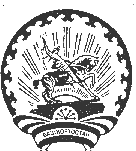 Ҡ А Р А Р                                                     Р Е Ш Е Н И Е«25»  декабрь    2019 й.                   № 30                 « 25»  декабря  2019г.Об утверждении на 2020 год размера стоимости нового строительства (одного квадратного метра общей площади нежилых помещений)  	В соответствии с Методикой определения годовой арендной платы за пользование муниципальным имуществом муниципального района Туймазинский  район Республики Башкортостан, утвержденной решением Совета муниципального района Туймазинский район Республики Башкортостан от 20 февраля 2013 года № 125 «О порядке оформления прав пользования муниципальным имуществом муниципального района Туймазинский район Республики Башкортостан и об определении годовой арендной платы за пользование муниципальным имуществом» и на основании приказа Министерства земельных и имущественных отношений Республики Башкортостан №1798 от 23.12.2019г., Совет сельского поселения Верхнебишиндинский сельсовет  муниципального района Туймазинский район Республики БашкортостанРЕШИЛ:Утвердить на 2020 год стоимость нового строительства (одного квадратного метра общей площади нежилых помещений) по муниципальному имуществу сельского поселения Верхнебишиндинский сельсовет  муниципального района Туймазинский район Республики Башкортостан  - в размере 29 293 рубля. Опубликовать настоящее решение на официальном сайте Верхнебишиндинский сельсовет  муниципального района Туймазинский район Республики Башкортостан.Контроль за исполнением настоящего решения возложить на постоянную комиссию Совета сельского поселения Верхнебишиндинский сельсовет муниципального района Туймазинский район по бюджету, налогам и вопросам собственности (Мухаметшин А.М.).Настоящее решение вступает в силу с 1 января 2020 года.Председатель Совета сельского поселения Верхнебишиндинский сельсовет                                                     Р.А.Миннуллин«25 » декабря 2019г.№ 30ПРОЕКТҠ А Р А Р                                                     Р Е Ш Е Н И ЕОб утверждении на 2020 год размера стоимости нового строительства (одного квадратного метра общей площади нежилых помещений)  	В соответствии с Методикой определения годовой арендной платы за пользование муниципальным имуществом муниципального района Туймазинский  район Республики Башкортостан, утвержденной решением Совета муниципального района Туймазинский район Республики Башкортостан от 20 февраля 2013 года № 125 «О порядке оформления прав пользования муниципальным имуществом муниципального района Туймазинский район Республики Башкортостан и об определении годовой арендной платы за пользование муниципальным имуществом» и на основании приказа Министерства земельных и имущественных отношений Республики Башкортостан №1798 от 23.12.2019г., Совет сельского поселения Верхнебишиндинский сельсовет  муниципального района Туймазинский район Республики БашкортостанРЕШИЛ:Утвердить на 2020 год стоимость нового строительства (одного квадратного метра общей площади нежилых помещений) по муниципальному имуществу сельского поселения Верхнебишиндинский сельсовет  муниципального района Туймазинский район Республики Башкортостан  - в размере 29 293 рубля. Опубликовать настоящее решение на официальном сайте Верхнебишиндинский сельсовет  муниципального района Туймазинский район Республики Башкортостан.Контроль за исполнением настоящего решения возложить на постоянную комиссию Совета сельского поселения Верхнебишиндинский сельсовет муниципального района Туймазинский район по бюджету, налогам и вопросам собственности (Мухаметшин А.М.).Настоящее решение вступает в силу с 1 января 2020 года.Председатель Совета сельского поселения Верхнебишиндинский сельсовет                                                     Р.А.Миннуллин